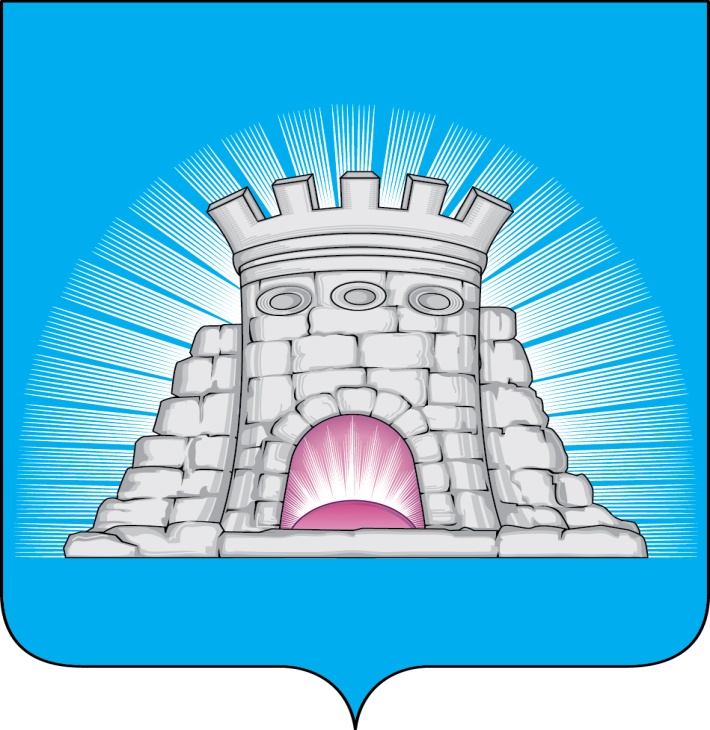                           П О С Т А Н О В Л Е Н И Е27.03.2024  №  506/3г. Зарайск О внесении изменений в постановление главы городского округа Зарайск Московской области от 18.11.2021 № 1808/11 «Об организации работы по формированию списков кандидатов в присяжные заседатели для Московского областного суда, Зарайского городского судаМосковской области, 2-го Западного окружного военного суда и Реутовского гарнизонного военного суда на 2022-2025 годыгородского округа Зарайск Московской области»В связи с кадровыми изменениями П О С Т А Н О В Л Я Ю:1. Внести следующие изменения в постановление главы городского округа Зарайск Московской области от 18.11.2021 № 1808/11 «Об организации работы по формированию списков кандидатов в присяжные заседатели для Московского областного суда, Зарайского городского суда Московской области, 2-го Западного окружного военного суда и Реутовского гарнизонного военного суда на 2022-2025 годы городского округа Зарайск Московской области», изложив состав межведомственной комиссии по формированию списков кандидатов в присяжные заседатели для Московского областного суда, Зарайского городского суда Московской области, 2-го Западного окружного военного суда и Реутовского гарнизонного военного суда на 2022-2025 годы городского округа Зарайск Московской области в новой редакции (прилагается).2. Службе по взаимодействию со СМИ администрации городского округа Зарайск Московской области опубликовать настоящее постановление на официальном сайте администрации городского округа Зарайск Московской области в информационно-телекоммуникационной сети «Интернет».Глава городского округа В.А. ПетрущенкоВерноНачальник службы делопроизводства		    Л.Б. Ивлева27.03.2024													013274 Разослано: в дело, Гулькиной Р.Д., Орловой М.С., членам комиссии, юр.отдел,                СВ со СМИ, прокуратура.М.С. Орлова8 496 66 2-41-90									Приложение									к постановлению главы 									городского округа Зарайск									Московской области									от 27.03.2024 № 506/3Составмежведомственной комиссии по формированию списков кандидатов в присяжные заседатели для Московского областного суда, Зарайского городского суда Московской области, 2-го Западного окружного военного суда и Реутовского гарнизонного военного суда на 2022-2025 годы городского округа Зарайск Московской областиГулькина Р.Д. – заместитель главы администрации городского округа Зарайск Московской области (председатель межведомственной комиссии);Архипова Ю.Е. – начальник юридического отдела администрации городского округа Зарайск Московской области (заместитель председателя межведомственной комиссии);Орлова М.С. – старший эксперт службы делопроизводства администрации городского округа Зарайск Московской области (секретарь межведомственной комиссии).                                                      Члены комиссии:Бескровный А.В. – начальник ОМВД России по г.о. Зарайск (по согласованию);Ивлева Л.Б. – начальник службы делопроизводства администрации городского округа Зарайск Московской области;Кострикина Т.Д. – начальник службы по взаимодействию со СМИ администрации городского округа Зарайск Московской области;Лукьянова Н.Ю. – начальник отделения по вопросам миграции ОМВД России по городскому округу Зарайск, майор полиции (по согласованию);Макаров Н.В. – главный врач государственного бюджетного учреждения здравоохранения Московской области «Зарайская больница» (по согласованию);Москалев С.В. – заместитель главы администрации городского округа Зарайск Московской области.